O b e c   O T M A R O VOtmarov 56, 664 57 p. Měnín, okres Brno-venkovtel./fax 547229360, tel. 721229623, e-mail: otmarov.obec@seznam.czIČO: 00488259, bank. spojení KB Brno-venkov 12327641/0100Obec Otmarov zveřejňuje v souladu s ustanovením §§ 39-41  zákona č. 128/2000 Sb., o obcích (obecní zřízení), ve znění pozdějších předpisů,ZÁMĚRo pronájmu nebytových prostor v budově č. p. 21Zastupitelstvo obce Otmarov nabízí k pronájmu nebytové prostory v majetku obce Otmarov v budově č. p. 21 v Otmarově, k. ú. Otmarov. Jedná se o prostory uzpůsobené k prodeji potravin a smíšeného zboží. Obec Otmarov jako výlučný vlastník budovy č. p. 21NABÍZÍ PRONÁJEMNEBYTOVÝCH PROSTORza účelem provozování prodejny potravin a smíšeného zboží, cena pronájmu je 12,- Kč/rok. Výše nájemného byla stanovena s ohledem na existenci důležitého zájmu obce dle § 38 odst. 1 zákona o obcích, kterým je podpora zachování služeb v obci.Pro bližší informace je možno se obrátit na kancelář OÚ Otmarov v době úředních hodin.Zájemci o výše uvedený pronájem se mohou písemně přihlásit na OÚ Otmarov a to nejpozději do 10.10.2021 do 17.00 hod.Při rozhodování mezi více zájemci bude upřednostněn uchazeč podle pořadí přijetí žádosti o pronájem.								……………………………………………………………									  Václav Gregorovič, v. r.Vyvěšeno dne (i elektronicky):  22.9.2022Sňato dne (i elektronicky):                                                                                                                      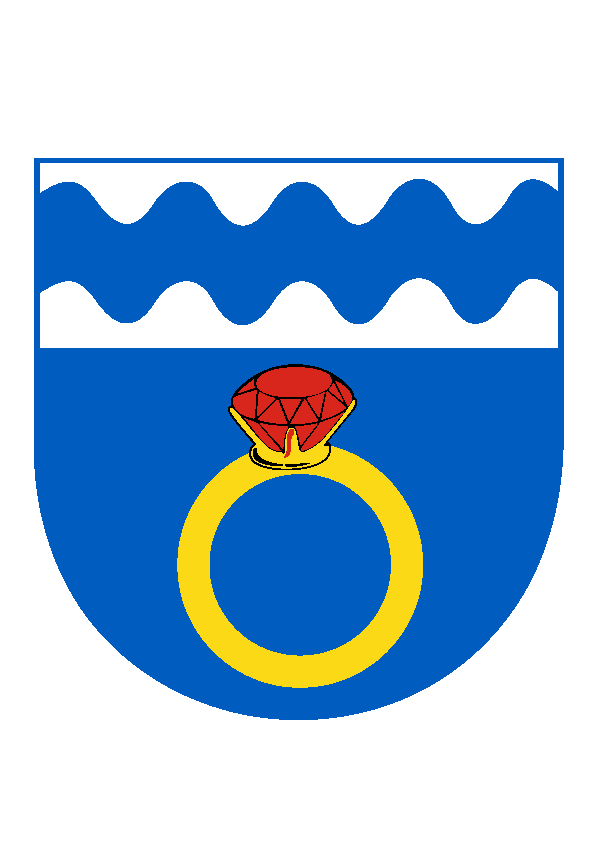 